Social Media Post- Russian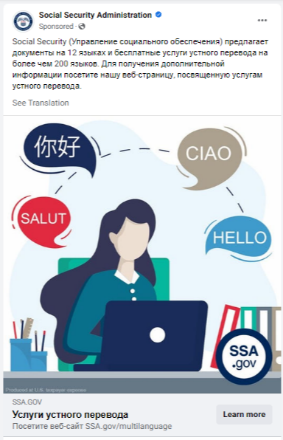 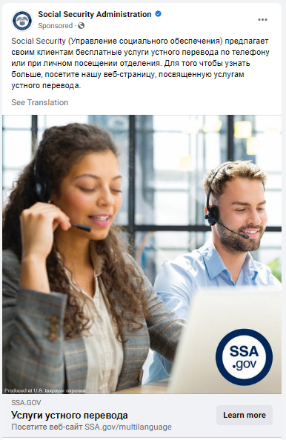 